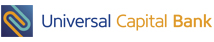 zahtjev za kredit/garanciju                                    (Obrazac zk – P) Popunjava Universal Capital Bank AD PodgoricaPopunjava Universal Capital Bank AD PodgoricaO.J. BankeBroj odlukeDatum odobrenjaNAPOMENA: Ovaj dokument sa svim svojim prilozima je svojina Universal Capital Bank AD Podgorica ("UCB"). Sva prava štampe i distribucije dokumenta su pridržana.NAPOMENA: Ovaj dokument sa svim svojim prilozima je svojina Universal Capital Bank AD Podgorica ("UCB"). Sva prava štampe i distribucije dokumenta su pridržana. I   kredit I   kredit I   kredit I   kredit I   kredit                         Popunjava podnosilac zahtjeva štampanim slovima                          Popunjava podnosilac zahtjeva štampanim slovima                          Popunjava podnosilac zahtjeva štampanim slovima                          Popunjava podnosilac zahtjeva štampanim slovima                          Popunjava podnosilac zahtjeva štampanim slovima Iznos kredita u € ►Namjena kredita ►Namjena kredita ►Namjena kredita ►Rok otplate u mjesecima►Grace period u mjesecima►Grace period u mjesecima►Grace period u mjesecima►Iznos novčanog kolaterala u €►Izvor otplate kredita►Izvor otplate kredita►Izvor otplate kredita►Kratak opis namjene kredita►Instrument obezbjeđenja ►(zaokružiti slova ispred ponuđenih opcija)(a)(a)Mjenica i ovlašćenje za naplatuMjenica i ovlašćenje za naplatuMjenica i ovlašćenje za naplatu(b)Oročeni depozitOročeni depozitOročeni depozitInstrument obezbjeđenja ►(zaokružiti slova ispred ponuđenih opcija)(c)(c)GarancijaGarancijaGarancija(d)Zaloga opremeZaloga opremeZaloga opremeInstrument obezbjeđenja ►(zaokružiti slova ispred ponuđenih opcija)(e)(e)HipotekaHipotekaHipoteka(f)Polisa osiguranjaPolisa osiguranjaPolisa osiguranjaInstrument obezbjeđenja ►(zaokružiti slova ispred ponuđenih opcija)(g)(g)OstaloOstaloOstalo(h)OstaloOstaloOstaloStruktura ulaganja sa konstrukcijom finansiranja ►Struktura ulaganja sa konstrukcijom finansiranja ►Struktura ulaganja sa konstrukcijom finansiranja ►Struktura ulaganja sa konstrukcijom finansiranja ►Struktura ulaganja sa konstrukcijom finansiranja ►Struktura ulaganja sa konstrukcijom finansiranja ►Struktura ulaganja sa konstrukcijom finansiranja ►Struktura ulaganja sa konstrukcijom finansiranja ►Struktura ulaganja sa konstrukcijom finansiranja ►Struktura ulaganja sa konstrukcijom finansiranja ►NamjenaNamjenaKredit (1)Kredit (1)Sopstvena sredstva (2)Sopstvena sredstva (2)Sopstvena sredstva (2)Sopstvena sredstva (2)Sopstvena sredstva (2)Ukupno (1+2)Ukupno:Ukupno:II   PODACI O privrednom društvuII   PODACI O privrednom društvuII   PODACI O privrednom društvuII   PODACI O privrednom društvuII   PODACI O privrednom društvuII   PODACI O privrednom društvuNaziv privrednog društva ►Adresa privrednog društva ►Telefon ►Mobilni telefon ►Fax ►E-mail ►Web stranica ►Osnovna djelatnost ►Sporedna djelatnost ►Društvo posluje od ►Broj zaposlenih ►stalnosezonskiMatični broj privrednog društva►Šifra djelatnosti ►Datum osnivanja ►Izvršni direktor ►Zastupnik ►Osnivači, akcionari ►UdioUdioNaziv pravnog/fizičkog lica Naziv pravnog/fizičkog lica Naziv pravnog/fizičkog lica Naziv pravnog/fizičkog lica Naziv pravnog/fizičkog lica Naziv pravnog/fizičkog lica Naziv pravnog/fizičkog lica Naziv pravnog/fizičkog lica Naziv pravnog/fizičkog lica Naziv pravnog/fizičkog lica Naziv pravnog/fizičkog lica Naziv pravnog/fizičkog lica Osnivači, akcionari ►Ovlašćeni revizor ►Kratak opis poslovanja ►Poslovna dostignuća i priznanja privrednog društva ►III   PODACI O povezanim licimaIII   PODACI O povezanim licimaIII   PODACI O povezanim licimaIII   PODACI O povezanim licimaNavesti pune nazive povezanih lica, poslovne jedinice, zajednička ulaganja i ostala učešća u vlasništvu. Ovo se odnosi na pravno lice, vlasnika privrednog društva ili članove njegove uže porodice ▼Navesti pune nazive povezanih lica, poslovne jedinice, zajednička ulaganja i ostala učešća u vlasništvu. Ovo se odnosi na pravno lice, vlasnika privrednog društva ili članove njegove uže porodice ▼Navesti pune nazive povezanih lica, poslovne jedinice, zajednička ulaganja i ostala učešća u vlasništvu. Ovo se odnosi na pravno lice, vlasnika privrednog društva ili članove njegove uže porodice ▼Navesti pune nazive povezanih lica, poslovne jedinice, zajednička ulaganja i ostala učešća u vlasništvu. Ovo se odnosi na pravno lice, vlasnika privrednog društva ili članove njegove uže porodice ▼Navesti pune nazive povezanih lica, poslovne jedinice, zajednička ulaganja i ostala učešća u vlasništvu. Ovo se odnosi na pravno lice, vlasnika privrednog društva ili članove njegove uže porodice ▼Navesti pune nazive povezanih lica, poslovne jedinice, zajednička ulaganja i ostala učešća u vlasništvu. Ovo se odnosi na pravno lice, vlasnika privrednog društva ili članove njegove uže porodice ▼Navesti pune nazive povezanih lica, poslovne jedinice, zajednička ulaganja i ostala učešća u vlasništvu. Ovo se odnosi na pravno lice, vlasnika privrednog društva ili članove njegove uže porodice ▼% UčešćaIznos učešća u €Naziv privrednog društvaDjelatnostDjelatnostMatični brojIme i prezima vlasnikaNapomena/dodatna pojašnjenja ►Napomena/dodatna pojašnjenja ►IV   FINANSIJSKI PODACI  podnosioca zahtjevaIV   FINANSIJSKI PODACI  podnosioca zahtjevaIV   FINANSIJSKI PODACI  podnosioca zahtjevaNaziv banke►                      _________________ banka/mfi/lizing_________________ banka/mfi/lizing_________________ banka/mfi/lizing_________________ banka/mfi/lizing_________________ banka/mfi/lizingUkupan promet ostvaren u prethodnoj godini (ino i domaći PP ukupno)►Ukupan promet ostvaren u tekućoj godini (ino i domaći PP ukupno)►Kreditna zaduženja/ odobreni iznosi (sveukupno)►          Trenutno stanje duga po kreditima(sveukupno)►Iznos mjesečne obaveze (sveukupno)►  Odobreni iznos overdrafta ►Korisnik garancija/ akreditiva►Jemstva drugim licima i   privrednim društvima (navesti ime, naziv i iznos) ► Broj računa u bankama►Iznos novčanog depozita ►V   PODACI O POSLOVANJU podnosioca zahtjevaV   PODACI O POSLOVANJU podnosioca zahtjevaV   PODACI O POSLOVANJU podnosioca zahtjevaV   PODACI O POSLOVANJU podnosioca zahtjevaV   PODACI O POSLOVANJU podnosioca zahtjevaV   PODACI O POSLOVANJU podnosioca zahtjevaV   PODACI O POSLOVANJU podnosioca zahtjevaV   PODACI O POSLOVANJU podnosioca zahtjevaNavesti 5 najznačajnijih kupaca kao i podatke o potraživanjima od istih ▼Navesti 5 najznačajnijih kupaca kao i podatke o potraživanjima od istih ▼Navesti 5 najznačajnijih kupaca kao i podatke o potraživanjima od istih ▼Navesti 5 najznačajnijih kupaca kao i podatke o potraživanjima od istih ▼Navesti 5 najznačajnijih kupaca kao i podatke o potraživanjima od istih ▼Navesti 5 najznačajnijih kupaca kao i podatke o potraživanjima od istih ▼Navesti 5 najznačajnijih kupaca kao i podatke o potraživanjima od istih ▼Navesti 5 najznačajnijih kupaca kao i podatke o potraživanjima od istih ▼Navesti 5 najznačajnijih kupaca kao i podatke o potraživanjima od istih ▼Navesti 5 najznačajnijih kupaca kao i podatke o potraživanjima od istih ▼Navesti 5 najznačajnijih kupaca kao i podatke o potraživanjima od istih ▼Navesti 5 najznačajnijih kupaca kao i podatke o potraživanjima od istih ▼Navesti 5 najznačajnijih kupaca kao i podatke o potraživanjima od istih ▼Navesti 5 najznačajnijih kupaca kao i podatke o potraživanjima od istih ▼Naziv kupcaNaziv kupcaNaziv kupcaNaziv kupca% prodajeIznos potraživanjaIznos potraživanjaIznos potraživanjaIznos potraživanjaIznos potraživanjaDatum dospjeća  potraživanjaDatum dospjeća  potraživanjaBroj dana kreditiranjaBroj dana kreditiranja1.2.3.4.5.Iznos loših potraživanja i nazivi tih privrednih društava ►Iznos loših potraživanja i nazivi tih privrednih društava ►Iznos loših potraživanja i nazivi tih privrednih društava ►Iznos loših potraživanja i nazivi tih privrednih društava ►Navesti 5 najznačajnijih dobavljača kao i podatke o obavezama prema istim ▼Navesti 5 najznačajnijih dobavljača kao i podatke o obavezama prema istim ▼Navesti 5 najznačajnijih dobavljača kao i podatke o obavezama prema istim ▼Navesti 5 najznačajnijih dobavljača kao i podatke o obavezama prema istim ▼Navesti 5 najznačajnijih dobavljača kao i podatke o obavezama prema istim ▼Navesti 5 najznačajnijih dobavljača kao i podatke o obavezama prema istim ▼Navesti 5 najznačajnijih dobavljača kao i podatke o obavezama prema istim ▼Navesti 5 najznačajnijih dobavljača kao i podatke o obavezama prema istim ▼Navesti 5 najznačajnijih dobavljača kao i podatke o obavezama prema istim ▼Navesti 5 najznačajnijih dobavljača kao i podatke o obavezama prema istim ▼Navesti 5 najznačajnijih dobavljača kao i podatke o obavezama prema istim ▼Navesti 5 najznačajnijih dobavljača kao i podatke o obavezama prema istim ▼Navesti 5 najznačajnijih dobavljača kao i podatke o obavezama prema istim ▼Navesti 5 najznačajnijih dobavljača kao i podatke o obavezama prema istim ▼Naziv  dobavljačaNaziv  dobavljačaNaziv  dobavljačaNaziv  dobavljača% nabavkeIznos obavezaIznos obavezaIznos obavezaIznos obavezaIznos obavezaDatum dospjeća obavezaDatum dospjeća obavezaBroj dana kreditiranjaBroj dana kreditiranja1.2.3.4.5.Iznos duga koji je sporan i nazivi privrednih društava kojima se duguje►Iznos duga koji je sporan i nazivi privrednih društava kojima se duguje►Iznos duga koji je sporan i nazivi privrednih društava kojima se duguje►Iznos duga koji je sporan i nazivi privrednih društava kojima se duguje►Glavni konkurenti ▼Glavni konkurenti ▼Glavni konkurenti ▼Glavni konkurenti ▼Glavni konkurenti ▼Glavni konkurenti ▼Glavni konkurenti ▼Glavni konkurenti ▼Glavni konkurenti ▼Glavni konkurenti ▼Glavni konkurenti ▼Glavni konkurenti ▼Glavni konkurenti ▼Glavni konkurenti ▼Koliko je dana prosječno roba na zalihama (šta ih čini?) ▼Koliko je dana prosječno roba na zalihama (šta ih čini?) ▼Koliko je dana prosječno roba na zalihama (šta ih čini?) ▼Koliko je dana prosječno roba na zalihama (šta ih čini?) ▼Koliko je dana prosječno roba na zalihama (šta ih čini?) ▼Koliko je dana prosječno roba na zalihama (šta ih čini?) ▼Koliko je dana prosječno roba na zalihama (šta ih čini?) ▼Koliko je dana prosječno roba na zalihama (šta ih čini?) ▼Koliko je dana prosječno roba na zalihama (šta ih čini?) ▼Koliko je dana prosječno roba na zalihama (šta ih čini?) ▼Koliko je dana prosječno roba na zalihama (šta ih čini?) ▼Koliko je dana prosječno roba na zalihama (šta ih čini?) ▼Koliko je dana prosječno roba na zalihama (šta ih čini?) ▼Koliko je dana prosječno roba na zalihama (šta ih čini?) ▼Maloprodaja % (% udjela u ukupnoj prodaji)Maloprodaja % (% udjela u ukupnoj prodaji)Maloprodaja % (% udjela u ukupnoj prodaji)Maloprodaja % (% udjela u ukupnoj prodaji)Veleprodaja %(% udjela u ukupnoj prodaji)Veleprodaja %(% udjela u ukupnoj prodaji)Broj dana kreditiranja kupaca (prosječno)Broj dana kreditiranja kupaca (prosječno)Broj dana kreditiranja kupaca (prosječno)Broj dana kreditiranja kupaca (prosječno)Broj dana kreditiranja kupaca (prosječno)Broj dana kreditiranja kupaca (prosječno)Broj dana kreditiranja kupaca (prosječno)Broj dana kreditiranja kupaca (prosječno)u maloprodaji _______________  danau maloprodaji _______________  danau maloprodaji _______________  danau maloprodaji _______________  danau maloprodaji _______________  danau veleprodaji ________________ danau veleprodaji ________________ danau veleprodaji ________________ danaMjesečna prodaja u sezoni ►Mjesečna prodaja u sezoni ►Mjesečna prodaja u sezoni ►Mjesečna prodaja u sezoni ►Mjesečna prodaja van sezone ►Mjesečna prodaja van sezone ►Mjesečna prodaja van sezone ►Mjesečna prodaja van sezone ►Očekivana prodaja za tekuću godinu ►Očekivana prodaja za tekuću godinu ►Očekivana prodaja za tekuću godinu ►Očekivana prodaja za tekuću godinu ►€€€Razlog rasta/pada prodaje ►Razlog rasta/pada prodaje ►Očekivana prodaja za narednu godinu ►Očekivana prodaja za narednu godinu ►Očekivana prodaja za narednu godinu ►Očekivana prodaja za narednu godinu ►€€€Razlog rasta/pada prodaje ►Razlog rasta/pada prodaje ►Ostali poslovni rashodi na mjesečnom nivou ▼Ostali poslovni rashodi na mjesečnom nivou ▼Ostali poslovni rashodi na mjesečnom nivou ▼Ostali poslovni rashodi na mjesečnom nivou ▼Ostali poslovni rashodi na mjesečnom nivou ▼Ostali poslovni rashodi na mjesečnom nivou ▼Ostali poslovni rashodi na mjesečnom nivou ▼Ostali poslovni rashodi na mjesečnom nivou ▼Ostali poslovni rashodi na mjesečnom nivou ▼Ostali poslovni rashodi na mjesečnom nivou ▼Ostali poslovni rashodi na mjesečnom nivou ▼Ostali poslovni rashodi na mjesečnom nivou ▼Ostali poslovni rashodi na mjesečnom nivou ▼Ostali poslovni rashodi na mjesečnom nivou ▼1.Zakup prostora ►Površina u m2Iznos €Iznos €LokacijaLokacijaLokacijaLokacijaZakupodavacZakupodavacZakupodavacZakupodavacRok važenja ugovora o zakupu1a1b2.Struja, voda, telefon ►3.Zakup opreme ►4.Ostalo ►Ukupno ►VI   PODACI O IMOVINI PODNOSIOCA ZAHTJEVAVI   PODACI O IMOVINI PODNOSIOCA ZAHTJEVAVI   PODACI O IMOVINI PODNOSIOCA ZAHTJEVAVI   PODACI O IMOVINI PODNOSIOCA ZAHTJEVANepokretna imovina u vlasništvu privrednog društva ▼Nepokretna imovina u vlasništvu privrednog društva ▼Nepokretna imovina u vlasništvu privrednog društva ▼Nepokretna imovina u vlasništvu privrednog društva ▼Nepokretna imovina u vlasništvu privrednog društva ▼Nepokretna imovina u vlasništvu privrednog društva ▼Nepokretna imovina u vlasništvu privrednog društva ▼Nepokretna imovina u vlasništvu privrednog društva ▼Nepokretna imovina u vlasništvu privrednog društva ▼Nepokretna imovina u vlasništvu privrednog društva ▼Nepokretna imovina u vlasništvu privrednog društva ▼Opis prostoraPovršina u m2LokacijaLokacijaLokacijaKnjigovodstvena vrijednost Knjigovodstvena vrijednost Godina sticanjaGodina sticanjaUknjižen DA / NEUknjižen DA / NEPokretna imovina u vlasništvu privrednog društva ▼Pokretna imovina u vlasništvu privrednog društva ▼Pokretna imovina u vlasništvu privrednog društva ▼Pokretna imovina u vlasništvu privrednog društva ▼Pokretna imovina u vlasništvu privrednog društva ▼Pokretna imovina u vlasništvu privrednog društva ▼Pokretna imovina u vlasništvu privrednog društva ▼Pokretna imovina u vlasništvu privrednog društva ▼Pokretna imovina u vlasništvu privrednog društva ▼Pokretna imovina u vlasništvu privrednog društva ▼Pokretna imovina u vlasništvu privrednog društva ▼Opis opremeOpis opremeOpis opremeGodište opremeGodište opremeGodište opremeKnjigovodstvena vrijednostKnjigovodstvena vrijednostTržišna vrijednostTržišna vrijednostUknjižen DA / NEnapomene uz zahtjev za kreditUz uredno popunjen Zahtjev za kredit (Obrazac ZK – P) potrebno je priloži sljedeću dokumentaciju:Saglasnost za pristup podacima iz Kreditnog registra (Obrazac SKKI – P)Rješenje o registraciji (CRPS)Kompletna finansijska dokumentacija za prethodne tri godine (ovjerena od strane nadležnog organa) Analitika kupaca i dobavljača Pregled kreditnih zaduženja i prometa preko računa – pismeni  dokazProjekcije bilansa stanja i bilansa uspjeha za cjelokupni period trajanja kredita List nepokretnosti za ponuđeno sredstvo obezbjeđenja (ukoliko je sredstvo obezbjeđenja  nekretnina)Dokaz o vlasništvu na pokretnim stvarima (ukoliko su ista ponuđena kao obezbjeđenje) Procjena vrijednosti nepokretnosti/pokretnosti koje se nude kao sredstvo obezbjeđenja (ukoliko je sredstvo obezbjeđenja nekretnina/oprema, mašine, automobili,...) Posljednji polugodišnji ili kvartalni izvještajZadnji revizorski izvještaj (za ona društva koja su to obavezna po zakonu)Investicioni projekat-biznis plan za investiranje u novu djelatnost, adaptaciju poslovnih prostora, kupovinu mašina i sl.Fotokopija KDP-a______________________________________________________________________________________________________________________________________________Ja, 					 u svojstvu 				      ______________________________________, potvrđujem pod punom materijalnom i krivičnom odgovornošću da su podaci u zahtjevu istiniti i da ću lično preduzeti sve mjere da se izmire sve obaveze prema Universal Capital Bank AD Podgorica.                                                                       Podnosilac zahtjeva     ____________________________                                                                                                                             (potpis i pečat)Zahtjev primljen u   ................................................................, dana  ........../........../...............        ______________________________________________                                                                                                                                                                      Pečat i potpis radnika BankeUz uredno popunjen Zahtjev za kredit (Obrazac ZK – P) potrebno je priloži sljedeću dokumentaciju:Saglasnost za pristup podacima iz Kreditnog registra (Obrazac SKKI – P)Rješenje o registraciji (CRPS)Kompletna finansijska dokumentacija za prethodne tri godine (ovjerena od strane nadležnog organa) Analitika kupaca i dobavljača Pregled kreditnih zaduženja i prometa preko računa – pismeni  dokazProjekcije bilansa stanja i bilansa uspjeha za cjelokupni period trajanja kredita List nepokretnosti za ponuđeno sredstvo obezbjeđenja (ukoliko je sredstvo obezbjeđenja  nekretnina)Dokaz o vlasništvu na pokretnim stvarima (ukoliko su ista ponuđena kao obezbjeđenje) Procjena vrijednosti nepokretnosti/pokretnosti koje se nude kao sredstvo obezbjeđenja (ukoliko je sredstvo obezbjeđenja nekretnina/oprema, mašine, automobili,...) Posljednji polugodišnji ili kvartalni izvještajZadnji revizorski izvještaj (za ona društva koja su to obavezna po zakonu)Investicioni projekat-biznis plan za investiranje u novu djelatnost, adaptaciju poslovnih prostora, kupovinu mašina i sl.Fotokopija KDP-a______________________________________________________________________________________________________________________________________________Ja, 					 u svojstvu 				      ______________________________________, potvrđujem pod punom materijalnom i krivičnom odgovornošću da su podaci u zahtjevu istiniti i da ću lično preduzeti sve mjere da se izmire sve obaveze prema Universal Capital Bank AD Podgorica.                                                                       Podnosilac zahtjeva     ____________________________                                                                                                                             (potpis i pečat)Zahtjev primljen u   ................................................................, dana  ........../........../...............        ______________________________________________                                                                                                                                                                      Pečat i potpis radnika Banke